Hand in hand together we will become resilient, respectful and responsible citizens of our community and the wider world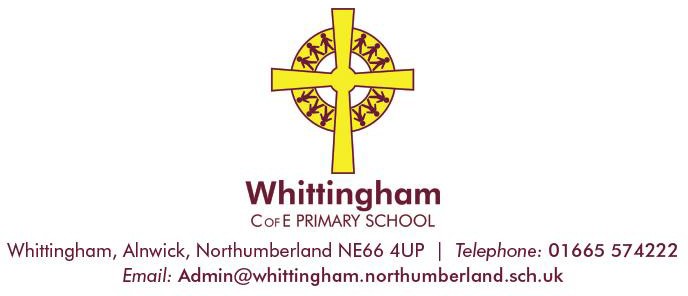 Thursday  5th September 2019..Year 5 and 6 music tuitionDear Parents/ Legal Guardians,Following the success of musical instrument small group tuition last year Reverend Ian is very keen to offer music tuition at our school again this year.He is able to teachClarinetAlto SaxAs Ian works closely with Bishop Christine and the Diocese he is able to offer music tuition at no cost. The only cost would be the termly hire of the musical instrument and possibly a tuition book!The cost for hire would only be £20 per term and the proceeds would go directly to Church funds.The individual/ small group lessons would take place on Thursday  mornings from 8.40 a.m. in school.The children will also be able to take the instruments home so that through regular practice they will improve much quicker. If your child is in receipt of Pupil Premium and you wish for further assistance with costs, please indicate on the slip below.Please note if an instrument is lost or damaged it is expected that the cost of a replacement will be charged.This project will start in Class 3 and may extend to Class 2 if the capacity is there. In the first instance please indicate if your child would like to take up this opportunity. If your child has a preference of interest, please also note that down on the slip below.If your child took part in lessons last year please also complete the form below. Your child will be guartenteed a place if this is completed.Please could replies be returned to school by Friday 13th  September. Following a gauge of interest further information will be sent out afterwards. We would expect lessons to start on Thursday 3rd October.Kind Regards,Belinda Athey- Headteacher.……………………………………………………………………………………………………………………………………………………………………………To Whittingham C of E Primary School. I wish for my child (name) ……………………………………….. to have additional music lessons.My   child has a preference in playing  clarinet or alto sax – please delete as applicable.I am interested in this project but would appreciate further help with funding through Pupil Premium (please contact Mrs Athey directly if you need any further assistance). Please tick as appropriate.Signed ……………………………………………………………………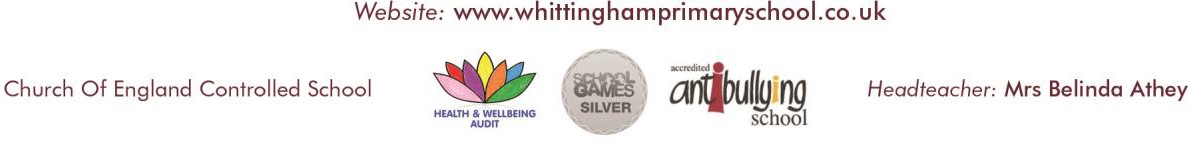 